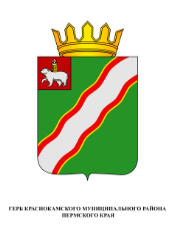 ЗЕМСКОЕ СОБРАНИЕКРАСНОКАМСКОГО МУНИЦИПАЛЬНОГО РАЙОНАПЕРМСКОГО КРАЯРЕШЕНИЕ(проект)26.11.2014       									  	№ О заключении Соглашения междуКраснокамским муниципальным райономи Краснокамским городским поселениемо приеме полномочий по осуществлениювнешнего муниципального финансовогоконтроля		В соответствии с Федеральным законом от 06 октября . № 131-ФЗ «Об общих принципах организации местного самоуправления в Российской Федерации» и в целях реализации Федерального закона Российской Федерации от 07 февраля . № 6-ФЗ «Об общих принципах организации и деятельности контрольно-счетных органов субъектов Российской Федерации и муниципальных образований», статьей 20 Устава Краснокамского муниципального района         	Земское собрание Краснокамского муниципального района РЕШАЕТ:Дать согласие председателю Земского собрания Краснокамского муниципального района И.Ю.Малых на заключение Соглашения между Краснокамским муниципальным районом и Краснокамским городским поселением о приеме полномочий по осуществлению внешнего муниципального финансового контроля.Предоставить председателю Земского собрания Краснокамского муниципального района И.Ю.Малых право на подписание от имени Краснокамского муниципального района Соглашения между Краснокамским муниципальным районом и Краснокамским городским поселением о приеме полномочий по осуществлению внешнего муниципального финансового контроля.Решение подлежит опубликованию в специальном выпуске «Официальные материалы органов местного самоуправления Краснокамского муниципального района» газеты «Краснокамская звезда».Контроль за исполнением решения возложить на контрольный комитет Земского собрания Краснокамского муниципального района (О.П.Радостев).Председатель Земского собранияКраснокамского муниципального района		                 		И.Ю.МалыхПОЯСНИТЕЛЬНАЯ ЗАПИСКАк проекту решения Земского собрания Краснокамского муниципального района «О заключении Соглашения между Краснокамским муниципальным районом и Краснокамским городским поселением о приеме полномочий по осуществлению внешнего муниципального финансового контроля»	В соответствии с ч.11 ст. 3 Федерального закона от 07 февраля 2011 № 6-ФЗ «Об общих принципах организации и деятельности контрольно-счетных органов субъектов Российской Федерации и муниципальных образований» представительные органы поселений, входящих в состав муниципального района, вправе заключать соглашения с представительным органом муниципального района о передаче контрольно-счетному органу муниципального района полномочий контрольно-счетного органа поселения по осуществлению внешнего муниципального финансового контроля.В соответствии с ч. 4 ст.15 Федерального закона от 06 октября . № 131-ФЗ «Об общих принципах местного самоуправления Российской Федерации» со ст. 8 Устава Краснокамского муниципального района  Земское собрание КМР вправе заключить данное Соглашение.Председатель контрольно-счетной палаты КМР    		Т.Ю.Туксузова